ПОТЕЦИЈАЛНИМ ПОНУЂАЧИМАЈН 2425/2013 Трајно уклањање паса луталица из огранака ТЕНТ А, ТЕНТ Б и ТЕКДана 07.02.2014 год. наручилац је примио Питање понуђача следеће садржине:Дa ли излaзaк нa тeрeн кojи сe зaврши бeз " улoвa " знaчи дa тoгa дaнa свe трoшкoвe дoлaскa и рaдa нa тeрeну снoси извршилaц рaдoвa?Одговор наручиоца на постављено питање: Да. С тим да извршилац услуге долази на позив наручиоца а овлашћено лице свакако неће позивати извршиоца услуге уколико паса луталица нема у кругу Привредног друштва. За Комисију за ЈН 2425/2014Славиша ЗечевићОбреновац10.02.2014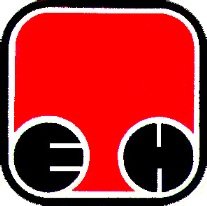 Електропривреда Србије  - ЕПСПривредно Друштво Термоелектране Никола Тесла,  Обреновац